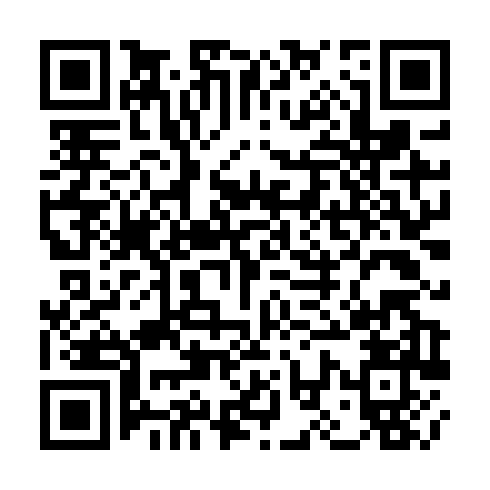 Ramadan times for Khamar Damarhat, BangladeshMon 11 Mar 2024 - Thu 11 Apr 2024High Latitude Method: NonePrayer Calculation Method: University of Islamic SciencesAsar Calculation Method: ShafiPrayer times provided by https://www.salahtimes.comDateDayFajrSuhurSunriseDhuhrAsrIftarMaghribIsha11Mon4:594:596:1512:123:366:096:097:2512Tue4:584:586:1412:113:366:096:097:2513Wed4:574:576:1312:113:366:106:107:2614Thu4:564:566:1212:113:366:106:107:2615Fri4:554:556:1112:113:366:116:117:2716Sat4:544:546:1012:103:366:116:117:2817Sun4:524:526:0912:103:366:126:127:2818Mon4:514:516:0812:103:366:126:127:2919Tue4:504:506:0712:093:366:136:137:2920Wed4:494:496:0612:093:366:136:137:3021Thu4:484:486:0512:093:366:146:147:3022Fri4:474:476:0412:093:356:146:147:3123Sat4:464:466:0212:083:356:146:147:3124Sun4:454:456:0112:083:356:156:157:3225Mon4:444:446:0012:083:356:156:157:3226Tue4:424:425:5912:073:356:166:167:3327Wed4:414:415:5812:073:356:166:167:3328Thu4:404:405:5712:073:356:176:177:3429Fri4:394:395:5612:063:356:176:177:3430Sat4:384:385:5512:063:356:186:187:3531Sun4:374:375:5412:063:356:186:187:351Mon4:364:365:5312:063:346:186:187:362Tue4:344:345:5212:053:346:196:197:363Wed4:334:335:5112:053:346:196:197:374Thu4:324:325:5012:053:346:206:207:385Fri4:314:315:4912:043:346:206:207:386Sat4:304:305:4812:043:346:216:217:397Sun4:294:295:4712:043:336:216:217:398Mon4:284:285:4612:043:336:226:227:409Tue4:264:265:4512:033:336:226:227:4110Wed4:254:255:4412:033:336:236:237:41